CDX Distance LearningExercise #35Power Steering Systems 1Estimated Completion Time: 40–50 mins.Student Name: Section 1:Click this link to watch the Sheppard video, “Introduction to Power Steering.” Once you have watched the video, answer the following questions, or complete the following statements, by filling in the blank(s).When properly maintained, a power steering system should perform trouble free for thetruck. 2.  When a power steering problem does occur, it can be the most  and  system.  3.  Always refer to the  for complete repair procedures. Section 2:Click this link to watch the Sheppard video, “Steering Gear Identification.” Once you have watched the video, answer the following questions using the images provided. 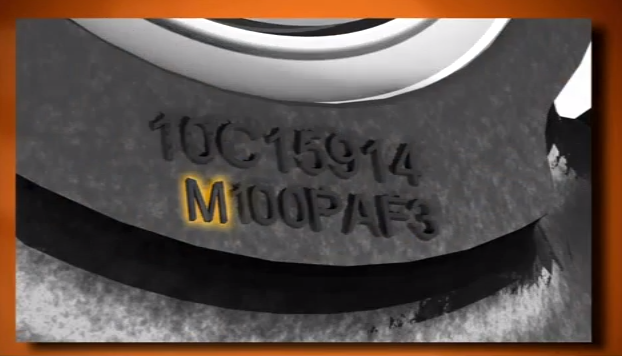 Figure 1What does the letter M indicate in Figure 1 above?  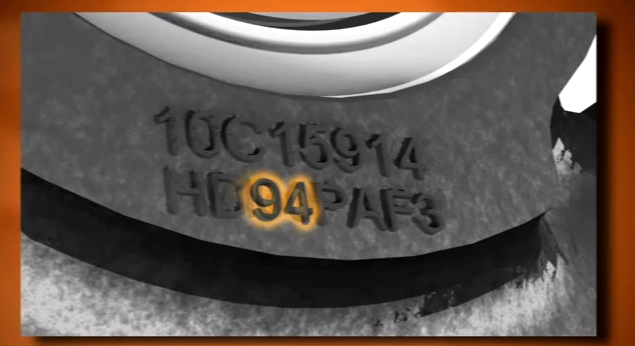 Figure 2What does the number 94 indicate in Figure 2 above?  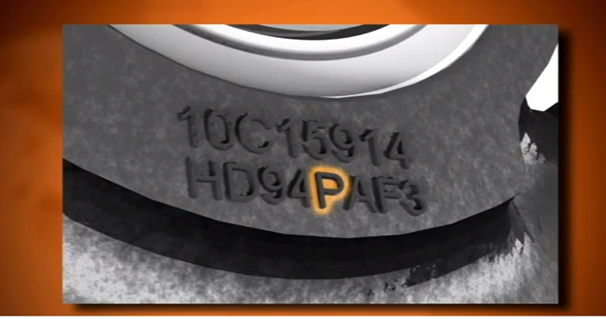 Figure 3What does the letter P indicate in Figure 3 above? 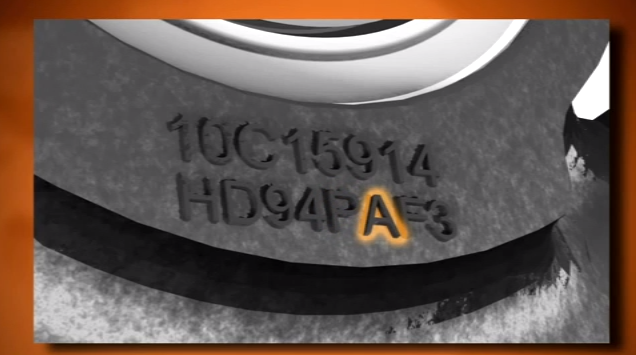 Figure 4What does the letter A indicate in Figure 4 above? 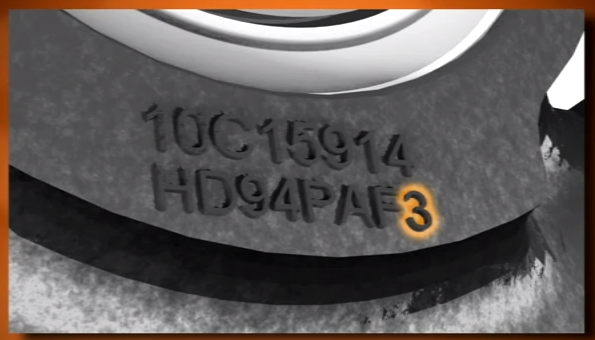 Figure 5What does the number 3 indicate in Figure 5 above? 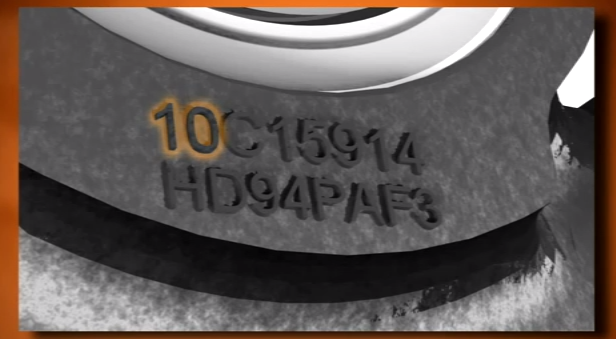 Figure 6  What does the number 10 indicate in Figure 6 above? 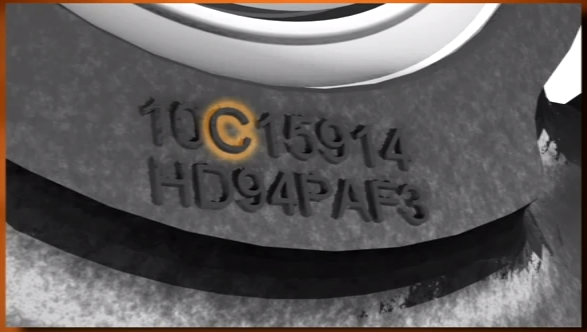 Figure 7  What does the letter C indicate in Figure 7 above? 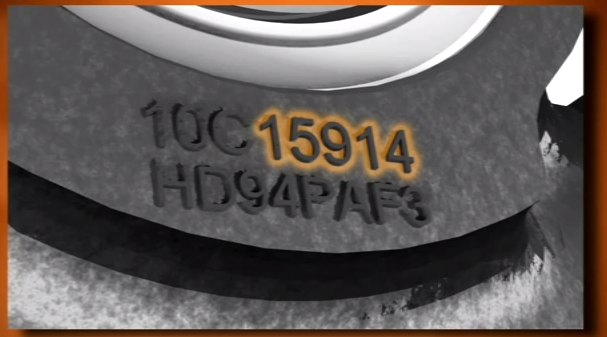 Figure 8 What do the five number 15914 together indicate in figure 8 above? Section 3:Click this link to watch the Sheppard video, “Basic Steering Gear Operation.” Once you have watched the video, answer the following questions, or complete the following statements, by filling in the blank(s).The power steering gear input shaft is connected to the steering column ___________. The rotary valve is an _______ _______ valve that allows fluid to flow directly through the steering gear and back to reservoir in the neutral position. The rotary valve is supported both top and bottom by shims, washer, and ______ ________. The input shaft high pressure seal and the salt seal are located in the ______ ________ cover. The rotary shaft ball thread rotates within the _________ on 24 steel recirculating balls. The sector shaft rotates on two _____ ______, which are lubricated by the steering fluid. The sector pressure seals are located next to each _____.   The sector shaft teeth engage with the _____ rack teeth. The pitman arm is mounted on the tapered splines of the _____ ______.  The relief plungers are found in the bearing cap and _____ ______.  The _____ ______ must be adjusted to obtain full turn angle or wheel cut of the steering. The _____ ______ prevent the axle stops from hitting the axle under full steering pump pressure. When the driver turns the steering wheel, the steering column rotates the steering box input shaft. This overcomes the resistance of the ___________, which opens the rotary valve. The more resistance encountered when turning the steering wheel, the more the rotary valve opens, and the more pressure from the pump is applied to the _____. Explain how fluid flows into and out of the steering gear when making a turn. Explain the purpose of the relief plunger and the relief ball. Explain what would happen if there is a loss of power steering pump pressure while driving.  Section 4:Click this link to watch the TRW video, “ZF TRW ActivMode Energy Efficient Power Steering Pump.” Once you have watched the video, answer the following questions, or complete the following statements, by filling in the blank(s).The power steering pump operates in __________ stages.  Describe how the pump operates in stage 1.  Describe how the pump operates in stage 2.  Describe how the pump operates in stage 3.  Explain the over-pressurization safety feature that is built into the pump.  CDX Distance LearningExercise #35Power Steering Systems 2Estimated Completion Time: 20–30 mins.Student Name: Click this link to watch the Sheppard video, “Maintenance Requirements & Checks.” Follow the instructions to develop a maintenance checklist using the table below. Develop a step-by-step checklist that includes inspection and maintenance steps covered in the video that you could use in the shop as a guide. Make sure to include all the safety steps as well.  3.  Upload, copy and paste, or email it to your supervisor/instructor to receive your grade.  Power Steering Maintenance ChecklistCDX Distance LearningExercise #35Power Steering Systems 3Estimated Completion Time: 15–20 mins.Student Name: Click this link to watch the Sheppard video, “Bleeding Procedures.” Follow the instructions to develop a maintenance checklist using the table below. Develop a step-by-step checklist that includes the procedural steps covered in the video that you could use in the shop as a guide.Make sure to include all the safety steps as well.Upload, copy and paste, or email it to your supervisor/instructor to receive your grade.Power Steering Bleeding ProceduresCDX Distance LearningExercise #35Power Steering Systems 4Estimated Completion Time: 15–20 mins.Student Name: Click this link to watch the Sheppard video, “Troubleshooting.” Follow the instructions to develop a maintenance checklist using the table below. Develop a step-by-step checklist that includes the procedural steps covered in the video that you could use in the shop as a guide.Make sure to include all the safety steps as well.Upload, copy and paste, or email it to your supervisor/instructor to receive your grade.Power Steering Troubleshooting ProcedureCDX Distance LearningExercise #35Power Steering Systems 5Estimated Completion Time: 15–20 mins.Student Name: Click this link to watch the Sheppard video, “Troubleshooting Checklist.” Follow the instructions to develop a maintenance checklist using the form below. Once complete, answer the questions by clicking or tapping on the answer choice that best completes the statement or answers the question. Complete the checklist by entering results as they are measured using the analyzer in the video.Answer the questions pertaining to the test results.Upload, copy and paste, or email it to your supervisor/instructor to receive your grade. Power Steering Troubleshooting ChecklistEngine Idle RPM 	Engine Max RPM Oil Temperature  °F (Tests should be run at about 180° F)  System Backpressure @ Idle  PSI Backpressure @ Max RPM  PSI  Maximum System Pressure (Pump Relief Setting) at Idle  PSI at Max RPM PSI Flow@ Idle with Backpressure Only  GPM  Flow@ Max RPM Backpressure Only  GPM  Flow@ Idle With 1500 PSI Load Applied  GPM  Flow @ Max RPM With 1500 PSI Load Applied  GPM  Does Steering Gear Stay in Pressure when the Steering Wheel is Released? YES  NO   Static Steer Turning Pressure RIGHT Turn  PSI 	LEFT Turn  PSI Relief Plunger Trip Pressure RIGHT Turn  PSI 	Pressure Drops Down to  PSI  Relief Plunger Trip Pressure LEFT Turn  PSI 	Pressure Drops Down to  PSI  Steering Gear Internal Leakage RIGHT Turn  PSI  GPM  Steering Gear Internal Leakage LEFT Turn  PSI  GPM  Static Steer Turning Input Effort RIGHT Turn  In-Lb	LEFT Turn  In-Lb  Answer the questions below.What type of an effect will too low of engine idle have on the steering system? Fast steering										 Hard steering						 Wandering						 No effect						When checking the steering fluid temperature, never exceed ______ °F.  195											 275                                                                        	 250							 150							The system backpressure test will reveal if the system is ______. Restricted						   				Aerated						Over heated						Overloaded						The system backpressure should be less than ______ psi for a single steering gear.  150											 75							 50							 1500							When checking the maximum system pressure, you should close the valve on the analyzer until the gauge shows what?  1500 psi										 3100 psi						 Maximum flow					 Zero flow						When checking the maximum system pressure, you should close the valve on the analyzer for no longer than _____ seconds. Three											Six							Thirty							Fifteen							While checking the maximum system pressure, you find the pressure is well below specification. What does this indicate? Restriction										Failed pump						Failed gear box					Low fluid						When performing the flow at idle and flow at maximum rpm with 1500 psi load, you find that the flow is well below specification. What does this indicate? Restriction									Failed pump						Failed gear box					 Low fluid						If the steering gear stays under pressure when the steering wheel is released, what does this indicate? Steering column side loading								High pump flow					Failed gear box					Restriction						When performing the static steer turning pressure test you find that the pressure exceeds pump relief pressure when turning to the right. What does this indicate? Restriction										Failed pump						Failed gear box					Binding steering linkage				While performing the steering gear internal leakage test, you find that the flow is greater than 1 GPM. What does this indicate? Plugged filter										Failed pump						Failed gear box					Binding steering linkage				When performing the static steer input effort, you find the rotating torque lumpy (40–150 in-lb). What does this indicate?  Phasing incorrect									 Failed pump						 Failed gear box					 Binding kingpins					CDX Distance LearningExercise #35Power Steering Systems 6Estimated Completion Time: 30–60 mins.Student Name: Click this link to watch the Sheppard video, “Relief Plunger Adjustment.” Follow the instructions to develop a maintenance checklist using the form below. Once complete, answer the questions by clicking or tapping on the answer choice that best completes the statement or answers the question. Develop a step-by-step checklist that includes the procedural steps covered in the video that you could use in the shop as a guide. Make sure to include all the safety steps as well.  Answer the multiple choice questions. Upload, copy and paste, or email it to your supervisor/instructor to receive your grade.  Power Steering Relief Plunger Adjustment ChecklistAnswer the questions below.When discussing steering gears, Technician A says that all steering gears, including slave gears, use relief plungers. Technician B says relief plungers unload steering system pressure prior to the axle stops contacting the axle. Who is correct?Technician A										Technician B						Both Technician A and Technician B			Neither Technician A nor Technician B		Technician A says relief plungers prevent the power steering pump from operating at maximum relief pressure at the end of steering travel. Technician B says the relief plungers prevent the power steering pump from operating at maximum relief pressure throughout entire steering gear travel. Who is correct?  Technician A										Technician B						Both Technician A and Technician B			Neither Technician A nor Technician B		Technician A says relief plungers are adjusted at the factory and do not require adjustment. Technician B says that only manual relief plungers require adjustment. Who is correct?  Technician A										Technician B						Both Technician A and Technician B			Neither Technician A nor Technician B		When discussing the auto plunger reset procedure, Technician A says keep the punch straight to prevent scoring of plunger bore. Technician B says that if the plunger bore is scored, it cannot be repaired. Who is correct?  Technician A										Technician B						Both Technician A and Technician B			Neither Technician A nor Technician B		CDX Distance LearningExercise #35Power Steering Systems 7Estimated Completion Time: 20–30 mins.Student Name: Complete the case study below.  Review the technician’s notes. Make a recommendation of what you think is wrong with the system. Make sure to include a detailed explanation on how you came about your recommendation.  Upload, copy and paste, or email it to your supervisor/instructor to receive your grade.  A technician in your shop has finished his shift and left you this note on a truck with a steering problem he is working on. Customer complaint: Truck steers hard to the right but good to the left, loaded or unloaded. Verify: I test drove the truck with the customer and verified that the truck does in fact steer hard to the right. Visual inspection: I performed a visual inspection of the truck and everything appears to be in good operating condition. Troubleshooting checks: I performed all troubleshooting steps and the steering column, steering shaft, steering linkage, steering gear, pitman arm, drag link, steering knuckles, king pins, tie rods, suspension components, and fifth wheel all are in good shape. Troubleshooting checklist: I hooked up the power steering analyzer and performed the following checks: Engine Idle RPM  750            Engine Max RPM 1850 Oil Temperature 180 °F (Tests should be run at about 180° F)  System Backpressure @ Idle 0 PSI   Backpressure @ Max RPM 15 PSI Maximum System Pressure (Pump Relief Setting) at Idle _2650_ PSI at Max RPM _2650_ PSI Flow@ Idle with Backpressure Only _4__ GPM Flow@ Max RPM Backpressure Only _5__ GPM Flow@ Idle With 1500 PSI Load Applied _4_ GPM Flow @ Max RPM With 1500 PSI Load Applied _4_ GPM Does Steering Gear Stay in Pressure when the Steering Wheel is Released? YES __ NO __X_ Static Steer Turning Pressure RIGHT Turn _750__ PSI 	LEFT Turn _1000__ PSIRelief Plunger Trip Pressure RIGHT Turn _750 PSI 	Pressure Drops Down to _600 PSI Relief Plunger Trip Pressure LEFT Turn __1200___ PSI 	Pressure Drops Down to 600 PSI Steering Gear Internal Leakage RIGHT Turn __750__ PSI 	__2__ GPM Steering Gear Internal Leakage LEFT Turn __2650___ PSI 	__0___ GPM Static Steer Turning Input Effort RIGHT Turn __45___ In-Lb	LEFT Turn ___45__ In-Lb Recommendation: StepsProcedureStepsProcedureStepsProcedureStepsProcedureSetting Auto Plungers6.Setting Manual Plungers